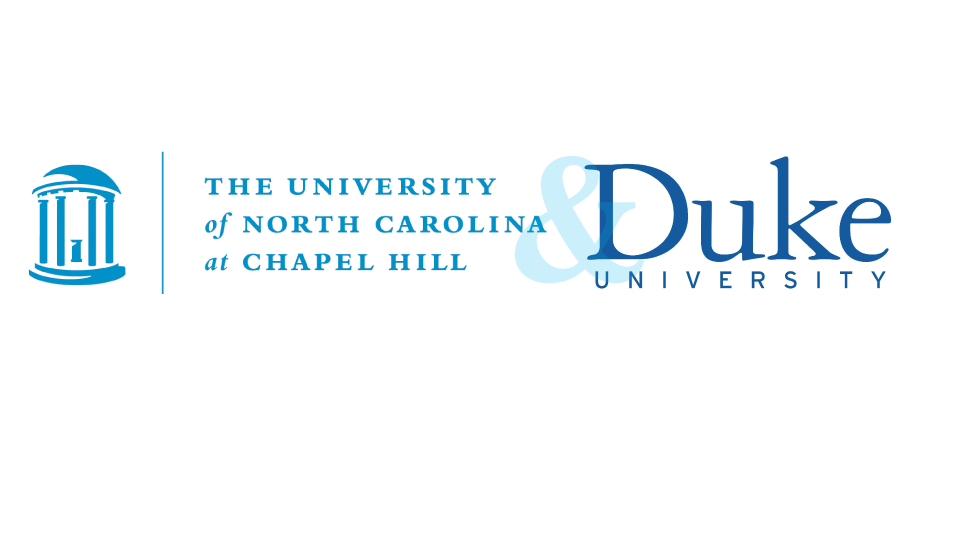 Name:      School/District:      Date:      DUKE UNC CONSORTIUM FOR MIDDLE EAST STUDIES OUTREACH PROGRAM“Connecting the Middle East to the Southeast” Study Tour
Reading Guide #3Reading: Hammer, Julianne and Safi, Omid. (2013). Introduction: American Islam, Muslim Americans, and the American Experiment. In Julianne Hammer & Omid Safi (Eds.), The Cambridge Companion to American Islam (1-14). New York: Cambridge University Press. Resource: First Amendment Center: A nonpartisan national initiative focused on educating the American public about the religious-liberty principles of the First Amendment. Check out their Resources Page for FAQ’s about religion in schools (http://www.newseuminstitute.org/religion/resources/qa/).  Presidents Thomas Jefferson and Barack Obama both expressed respect for Islam. In what ways have these two influential figures illustrated that Muslim Americans are part of the fabric of American society? Describe the difference between “American Muslims” and “Muslim Americans,” according to the contributors to the volume.3.  Do you have questions about teaching about religion at school? The First Amendment Center has a great series of “Freedom of Religion Q&A.” Examples of questions include: “Can religious scriptures be used in a public school classroom?”, and “Is it legal for students to pray in public schools?” Take a few moments to browse the answers to any lingering questions you may have.